Preliminary course listStudent: ____________________________________________________Field of study:________________________________________________Disciplines selected by the student (Student name) at the (University name), corresponds to the curriculum at SPbPU and will be transferred .Responsible at sending institution: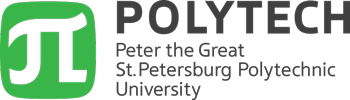 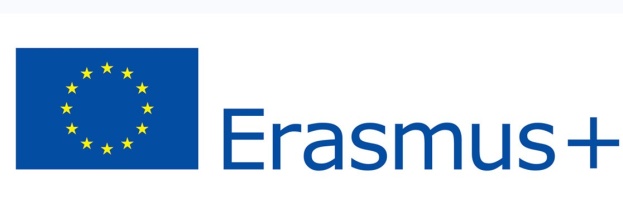 Subjects at SPbPUSubjects at  (Name of University)ECTSTotal amount of credits: